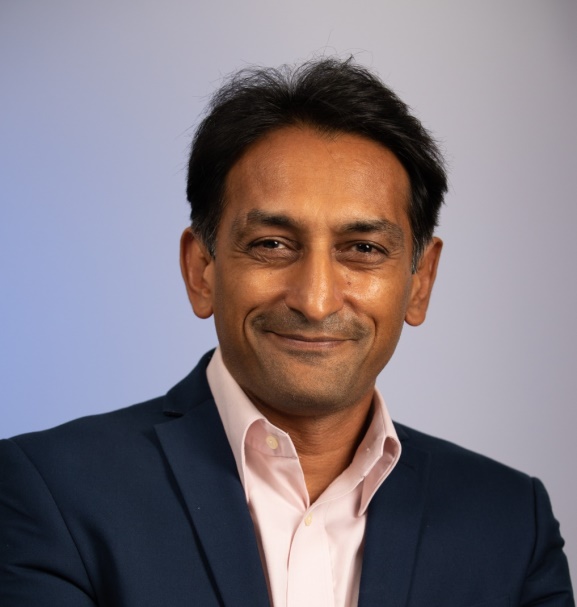 Доктор Ameet Bakhai Консультирующий кардиолог и руководитель отдела R&D Больница Royal Free LondonДоктор Bakhai является членом-корреспондентом Еврорейского кардиологического общества, а также Британского королевского общества врачей.Его область интересов  включает диагностика и лечения нарушений работы сердца, мерцательной аритмии, острого коронарного синдрома, а также уменьшения факторов риска возникновения сердечно-сосудистых заболеваний.Доктор Bakhai получил образование в университете Harvard.Является автором более чем 100 научных работ в области исследований сердечно-сосудистых заболеваний.